T.CGÜLYALI KAYMAKAMLIĞIMERKEZ İLKOKULU MÜDÜRLÜĞÜ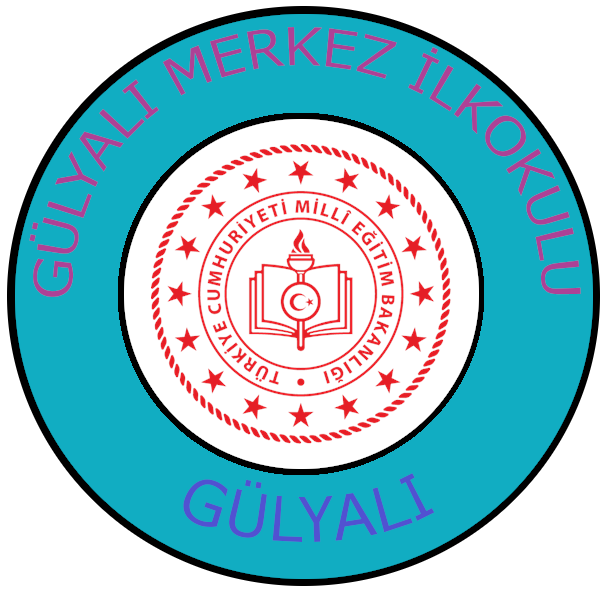 2019-2023 STRATEJİK PLANI2019GÜLYALI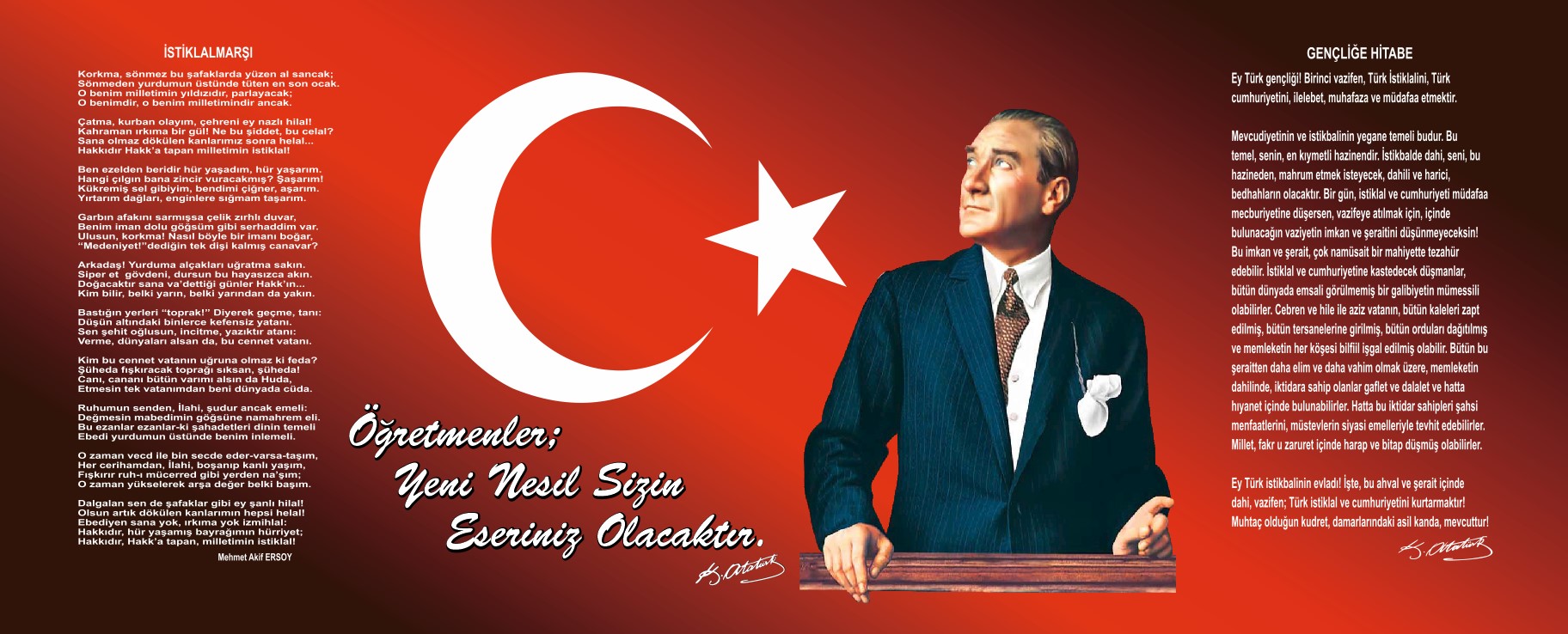 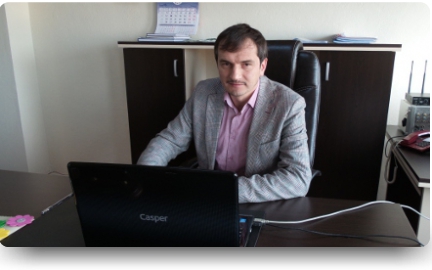 ÖNSÖZ:Günümüz dünyasında her alanda yaşanan gelişmeler tüm kurumları olduğu gibi eğitim kurumlarını da çok yönlü olarak etkilemektedir. Bu nedenle eğitim ve öğretimde yeni yaklaşım ve uygulamaların yaşama geçirilmesi bir zorunluluk olarak karşımıza çıkmaktadır.Bir eğitim kurumu olarak beklenen işlevleri yerine getirebilmemiz, yapılan planlamalara ve bu planların etkin bir şekilde uygulanmasına bağlıdır. Bunun farkında olarak bu değişime ayak uydurabilmek, okulumuzun gelişimini ve çevreye uyumunu sağlayabilmek, çevremizi değişime hazırlayabilmek ve çalışmalarımızın meyvesi ve geleceğimizin teminatı olan öğrencilerimizi kendilerini en iyi hissettikleri alanda geliştirmelerine olanak sağlamak için kurum olarak belirlediğimiz hedeflere planlanmış zaman diliminde ulaşabilme amacıyla okulumuzun önümüzdeki yıllarını planlamak gerektiğini ve geleceği planlamanın en iyi yolunun da geçmişe ve bu güne bakmak olduğuna inanarak planımızı bu doğrultuda hazırladık.Kurumumuza olan inancı ile hep yanımızda olan ve desteğini esirgemeyen Kaymakamımız ve daire amirlerimize, bilgi verenlere şükranlarımızı iletiyoruz.                                                                                                                                                 M.Ulvi YÜCE                                                                                                                                                 Okul MüdürüİÇİNDEKİLERSunuş	3İçindekiler	4BÖLÜM I: GİRİŞ ve PLAN HAZIRLIK SÜRECİ	5BÖLÜM II: DURUM ANALİZİ	8Okulun Kısa Tanıtımı 	8Okulun Mevcut Durumu: Temel İstatistikler	11PAYDAŞ ANALİZİ	15GZFT (Güçlü, Zayıf, Fırsat, Tehdit) Analizi	24Gelişim ve Sorun Alanları	25BÖLÜM III: MİSYON, VİZYON VE TEMEL DEĞERLER	32MİSYONUMUZ	32VİZYONUMUZ	32TEMEL DEĞERLERİMİZ 	32BÖLÜM IV: AMAÇ, HEDEF VE EYLEMLER	33TEMA I: EĞİTİM VE ÖĞRETİME ERİŞİM	33TEMA II: EĞİTİM VE ÖĞRETİMDE KALİTENİN ARTIRILMASI	35TEMA III: KURUMSAL KAPASİTE	41V. BÖLÜM: MALİYETLENDİRME	46EKLER:	47BÖLÜM I: GİRİŞ ve PLAN HAZIRLIK SÜRECİPlanlama; belirlenen amaçlara ulaşmak için, gerekli araçların ve yolların kararlaştırılması, neyin nasıl yapılacağının önceden saptanması olarak ifade edilebilir. Planlama, önceden belirlenmiş amaçları gerçekleştirmek için yapılması gereken işlerin saptanması ve izlenecek yolların seçilmesidir. Bu özelliği ile planlama, geleceğe bakma ve olası seçenekleri saptama sürecidir. Planlama sahip olunan sınırlı kaynakların en rasyonel kullanımını sağlamaya yönelik bir süreçtir. Bu sürecin temelinde amaçlı, bilinçli ve sistemli bir eylem yatmaktadır.Planlama, toplumsal etkinliklere yol gösteren ve toplumsal değişimi denetlemeye yönelik bir çabadır. Bu çabada, topluma ilişkin istenmeyen sonuçların gerçekleşmesi engellenmek istenirken; arzu edilen sonuçlara ulaşma desteklenmektedir.Stratejik Planlama, kuruluşların; kalkınma planları, programlar, ilgili mevzuat ve benimsedikleri temel ilkeler çerçevesinde kurumda görev alan her kademedeki kişilerin katılımını ve kurum yöneticisinin tam desteğini içeren geleceğe ilişkin misyon ve vizyonlarını oluşturmak, stratejik amaçlar ve ölçülebilir hedefler saptamak, performanslarını önceden belirlenmiş olan göstergeler doğrultusunda ölçmek ve bu sürecin izleme ve değerlendirmesini yapmak amacıyla katılımcı yöntemlerle hazırlanan plandır. Stratejik planlama, özetle, bir kuruluşun aşağıdaki dört temel soruyu cevaplandırmasına yardımcı olur: Neredeyiz? Nereye gitmek istiyoruz? Gitmek istediğimiz yere nasıl ulaşabiliriz? Başarımızı nasıl ölçer ve değerlendiririz? 
            Yukarıda belirtilen sorulara verilen cevaplar stratejik planlama sürecini oluşturur.“Neredeyiz?” sorusu, kuruluşun faaliyetlerini gerçekleştirdiği iç ve dış ortamın kapsamlı olarak incelenmesi ve değerlendirilmesi sonucu yapılan durum analizi ile cevaplandırılır.“Nereye gitmek istiyoruz?” sorusunun yanıtı ise; kuruluşun varoluş nedenini gayesini açık bir biçimde ifade edilmesi anlamına gelen misyon; ulaşılması istenilen geleceğin kavramsal, gerçekçi ve açık bir ifadesi olan vizyon; kuruluşun faaliyetlerini yönlendiren ilkeler; ulaşılması için gayret ve eylemlerin yönlendirileceği genel kavramsal sonuçlar olarak nitelenebilecek amaçlar ve amaçların elde edilebilmesi için ulaşılması gereken ölçülebilir sonuçlar anlamına gelen hedefler ortaya konularak verilir. Amaçlar ve hedeflere ulaşmak için takip edilecek yol ve  yöntemler olan stratejiler, “gitmek istediğimiz yere nasıl ulaşabiliriz?” sorusunu cevaplandırır.Son olarak, yönetsel bilgilerin derlenmesi ve plan uygulamasının raporlanması anlamındaki izleme ve alınan sonuçların daha önce ortaya konulan misyon, vizyon, temel değerlerler, amaçlar ve hedeflerle ne ölçüde uyumlu olduğunun, kısaca performansın değerlendirilmesi ve buradan elde edilecek sonuçlarla planın gözden geçirilmesini ifade eden değerlendirme süreci ise “başarımızı nasıl ölçer eder ve değerlendiririz?” sorusunu cevaplandırır.Stratejik planlama: zamanla ilerlemeyi kolaylaştıran bir rol olduğu kabul edilebilinir. Çünkü ortak bir çalışma anlayışı yansıtır. Vizyonu içeren, gerçekçi, arzulanır ve başarılabilir bir geleceği ortaya koyar.- Hızla karmaşık ve dinamik hale gelen dünyamızda değişim için bir yol haritası özelliğine sahiptir.- Geleceğe yönelik olarak alınan kararların etkilerine vurgu yapması yönüyle geleceği de kapsamaktadır.- Paydaş desteği için gereklidir.- İletişimi teşvik eder.Sonuca ulaşabilmek için tüm yönetim ve kurum personeli planda yer alan yükümlülüklerle uyumlu olmalı ve hedeflere ulaşabilmek için plana gerekli önemi vermelidirler. Yöneticilerin, personellerin, paydaşlarımızın görüşleri ve katılımıyla gerçekleşen çalışmalarda, kendi özgür açıklamaları ve görüşleri doğrultusunda ortaya konan ve Gülyalı Merkez İlkokulu Müdürlüğü’nün temel belgesi niteliğinde olan bu plan, aynı zamanda bir pusuladır. Bu belge ile plan dönemi içinde kurumun faaliyetleri belirlenmiş olup, herkesin üzerinde mutabık olduğu bu planın, gerçekleştirilmeleri yönünde mevcut imkanlar tam kapasite kullanılacaktır. Bu planlama, kurumun varmak istediği yeri ve ulaşmak için izleyeceği yöntemi bilmenin rahatlılığını, kararlılığını sağlayacaktır. Bir diğer açıdan; Plan, bir kurumsal mutabakat belgesidir.  Stratejik Plan Hazırlama Ekibi - 2018STRATEJİK PLAN ÜST KURULUBÖLÜM II: DURUM ANALİZİOkulun Tarihçesi 1943 yılında Abulhayır Sayaca İlkokulu adıyla, şimdiki ilçe camisinin yerinde bulunan eski caminin alt katında eğitim-öğretime açılmış, ilk öğretmeni ve müdürü Nazım IŞKIN’dır.Buradan sırasıyla şimdiki caminin batısında çamlık içinde bulunan tarihi evde(konakta),oradan deniz kenarındaki yeşil konak,oradanAbulhayır eşrafından Arif AKMAN’a ait kahvehaneye taşınmış ve bir süre orada eğitim-öğretime devam etmiştir.
   	O dönem muhtarlarından merhum Recep EREN ve Arif AKMAN çevre halkıyla konuşup,bir okul yaptırılmasına karar verirler.Kısa sürede okul inşaatı başlatılır.Okul binasının arsası merhum Behram HAZNEDAR tarafından bağışlanmıştır.Çevre halkının yoğun çabasıyla 1943 yılında bina tamamlanarak aynı yıl hizmete girmiştir.
     	1972 yılında belediyenin kurulmasıyla Abulhayır Sayaca İlkokulu, Gülyalı-Merkez İlkokulu adını almıştır. Eğitim-Öğretim 1978-1988 yılına kadar bu binada yapılmış,1988-1989 öğretim yılında ana bina olan şimdiki binasına taşınmıştır.(B Blok)
	1989-1990 Öğretim yılında İlköğretim Genel Müdürlüğü’nün 22.08.1989 tarih ve 15151 sayılı yazıları ve Milli Eğitim Bakanlığı’nın 16.08.1989 tarih ve 14853 sayılı OLUR’u ile Gülyalı Merkez İlkokulu ile Gülyalı Merkez Orta Okulu birleştirilerek Gülyalı  Merkez İlköğretim Okulu adını almıştır. O tarihteki ortaokul müdürü Ahmet ÇAKIR ilköğretim okulu müdürü, ilkokul müdürü Sıtkı ŞAHİN’de1.kademe müdür yardımcılığı görevine getirilmiştir.1989-1990 Öğretim yılında yeni yapılan bugünkü  B Bloğa taşınarak eğitim-öğretime devam ederken zamanla mevcut binanın ihtiyaca cevap vermemesi üzerine, bugünkü A Blok inşa edilerek 1998-1999 öğretim yılı itibariyle her iki binayla eğitim-öğretime devam edilmektedir.2012/2013 Eğitim Öğretim Döneminde 4+4+4 Eğitim Sistemine geçilerek zorunlu eğitimin 12 yıla çıkması nedeniyle okulumuz 04.06.2012 tarihinde okulumuz İlkokula dönüştürülmüştür.ANASINIFIİl Milli Eğitim Müdürlüğünce yürütülen “Okul Öncesi Eğitimin Yaygınlaştırılması Projesi” kapsamında Dünya Bankası tarafında finanse edilen anasınıfı binası 2006-2007 Eğitim Öğretim yılı ikinci döneminde tamamlanarak faaliyete geçmiştir.Okulun fiziki durumuZemin+3 Kat, betonarme bina ve 11 derslikli  bina olup okul öncesi 2 tane ek binamız mevcuttur.Derslik ve Şube Sayısı: 13 derslik, 1 kütüphane , 1 çok amaçlı salon , 1 akıl ve zeka oyunları sınıfı.Bilgisayar Laboratuarı: Bilgisayar Teknoloji Sınıfı mevcut değildir.Fen Laboratuarı: Okulumuza ait fen laboratuarı yoktur. Okul Kütüphanesi: Okul kütüphanesi olup kullanılmaktadır.Kitap Sayısı: 2250 adet kitap bulunmaktadır.(2018)Son 5 Yıldaki Başarılarımız2014-2015  Bir Kitapta Sen Anlat İlçe 1. liği 2015-2016  Bir Kitapta Sen Anlat İlçe 1. liği2016/2017  Bir Kitapta Sen Anlat İlçe 1. liği 2016-2017  Bir Kitapta Sen Anlat İl 3. lüğü 2016-2017  TBMM Konulu Resim İl 1.liği2017-2018  Yılı Bir Kitapta Sen Anlat İlçe 3. lüğü2017-2018  Yılı Satranç İlçe 2. liği 2017-2018  Yılı Satranç Minik Kızlar il 3. lüğü 2018-2019  Yılı Satranç Minik  Kızlar İl 2. liği İlçe de düzenlenen çeşitli resim yarışmalarında elde edilen dereceler.Okulun Mevcut Durumu: Temel İstatistikler
Okul Künyesi
Okulumuzun temel girdilerine ilişkin bilgiler altta yer alan okul künyesine ilişkin tabloda yer almaktadır.Temel Bilgiler Tablosu- Okul Künyesi Çalışan BilgileriOkulumuzun çalışanlarına ilişkin bilgiler altta yer alan tabloda belirtilmiştir.Çalışan Bilgileri TablosuOkulumuz Bina ve Alanları	Okulumuzun binası ile açık ve kapalı alanlarına ilişkin temel bilgiler altta yer almaktadır.Okul Yerleşkesine İlişkin Bilgiler Sınıf ve Öğrenci Bilgileri	Okulumuzda yer alan sınıfların öğrenci sayıları alttaki tabloda verilmiştir.*Sınıf sayısına göre istenildiği kadar satır eklenebilir.Donanım ve Teknolojik KaynaklarımızTeknolojik kaynaklar başta olmak üzere okulumuzda bulunan çalışır durumdaki donanım malzemesine ilişkin bilgiye alttaki tabloda yer verilmiştir.Teknolojik Kaynaklar TablosuGelir ve Gider BilgisiOkulumuzun genel bütçe ödenekleri, okul aile birliği gelirleri ve diğer katkılarda dâhil olmak üzere gelir ve giderlerine ilişkin son iki yıl gerçekleşme bilgileri alttaki tabloda verilmiştir.Not: Giderler bölümüne, personel giderleri (maaş-ekders vb ödemeler) ve SGK devlet primi giderleri (personel sigorta giderleri) dâhil edilmemiştir.PAYDAŞ ANALİZİKurumumuzun temel paydaşları öğrenci, veli ve öğretmen olmakla birlikte eğitimin dışsal etkisi nedeniyle okul çevresinde etkileşim içinde olunan geniş bir paydaş kitlesi bulunmaktadır. Paydaşlarımızın görüşleri anket, toplantı, dilek ve istek kutuları, elektronik ortamda iletilen önerilerde dâhil olmak üzere çeşitli yöntemlerle sürekli olarak alınmaktadır.Paydaş anketlerine ilişkin ortaya çıkan temel sonuçlara altta yer verilmiştir : TABLO 1. Öğrenci görüş ve değerlendirmeleri anket formu yüzdelik oranlarTABLO 2. Öğrenci görüş ve değerlendirmeleri anket formunda öğrencilerin yazılı ifadelerinin okulun      
      olumlu ve olumsuz yönlerinin sınıflandırılması.  TABLO 3. Okul Çalışanları Değerlendirme Anketi Yüzdelik OranlarTABLO 4. Öğretmen görüş ve değerlendirmeleri anket formunda öğrencilerin yazılı ifadelerinin 
     okulun olumlu ve olumsuz yönlerinin sınıflandırılması.Veli Anketi Sonuçları:Veliler gerek okul yönetimi ile gerekse öğretmenler ile iletişim kurabilmektedirlerVeliler dilek ve önerilerini rahatlıkla iletebilmektedirlerVeliler okul yönetimine ve öğretmenlere en üst düzeyde güvenmektedirlerOkulda velilere yönelik yeterli düzeyde sosyal ve kültürel faaliyetlere yer verilmektedir.Okulda velilere yönelik çeşitli konularda seminer düzenlenmektedirGZFT (Güçlü, Zayıf, Fırsat, Tehdit) Analizi Güçlü YönlerZayıf YönlerFırsatlarTehditler Gelişim ve Sorun AlanlarıOkulumuzun performansını etkileyecek iç ve dış stratejik konuları belirlemek ve bunları yönetebilmek amacıyla gerçekleştirilen durum analizi çalışması kapsamında Stratejik Planlama Ekibi tarafından GZFT Analizi yapılmıştır.İç paydaşlarla çalıştay tekniği ile iki aşamada gerçekleştirilen çalışmalar,dış paydaş mülakatları kapsamında elde edilen görüş ve öneriler ve Stratejik Planlama Ekibi tarafından GZFT Analizine temel girdiyi sağlamıştır. Paydaşlarla yapılan çalışmalar ile Stratejik Planlama Ekibi tarafından gerçekleştirilen diğer analizlerin birleştirilmesi neticesinde okulumuzun güçlü ve zayıf yanları, fırsat ve tehditlerini içeren bir liste oluşturulmuştur. Analiz çerçevesinde ortaya konacak stratejik konuların daha gerçekçi ve ulaşılabilir bir çerçevede ele alınması amacıyla GZFT analizinde bir önceliklendirme yapılması kararlaştırılmıştır. Önceliklendirmede; bir yandan analizde yer alan hususların ağırlıklandırılması, diğer yandan Stratejik Planlama Ekibinin bilgi birikimi ve tecrübesi ışığında konuların önem derecesine göre sıralanması yöntemleri uygulanmıştır. Fırsatlar,okulumuzun kontrolü dışında gerçekleşen ve okulumuza avantaj sağlaması muhtemel olan etkenler ya da durumlardır.Tehditlerise,okulumuzun kontrolü dışında gerçekleşen, olumsuz etkilerinin engellenmesi veya sınırlandırılması gereken unsurlardır. Çevre analizinde;okulumuzu etkileyebilecek dışsal değişimler ve eğilimler değerlendirilmiştirGelişim ve sorun alanlarına ilişkin GZFT analizinden yola çıkılarak saptamalar yapılırken yukarıdaki tabloda yer alan ayrımda belirtilen temel sorun alanlarına dikkat edilmesi gerekmektedir.Gelişim ve Sorun AlanlarımızBÖLÜM III: MİSYON, VİZYON VE TEMEL DEĞERLEROkul Müdürlüğümüzün Misyon, vizyon, temel ilke ve değerlerinin oluşturulması kapsamında öğretmenlerimiz, öğrencilerimiz, velilerimiz, çalışanlarımız ve diğer paydaşlarımızdan alınan görüşler, sonucunda stratejik plan hazırlama ekibi tarafından oluşturulan Misyon, Vizyon, Temel Değerler; Okulumuz üst kurulana sunulmuş ve üst kurul tarafından onaylanmıştır.MİSYONUMUZ Biz Gülyalı Merkez İlkokulu çalışanları olarak yetiştirdiğimiz öğrencilerimizin; geleceğin dünyasına şekil verecek, çalışkan, ufku geniş, sağlam karakterli, dürüst, okuyan, inceleyen, araştıran, milli, manevi ve evrensel değerleri tanıyan benimseyen, araştırmacı, sorgulayıcı, kendi düşüncelerini savunurken başkalarının düşünce ve haklarına saygı gösteren, görev ve sorumluluklarının bilincinde olan, bilgi, beceri ve yetenekleri doğrultusunda bir üst kuruma ve hayata hazırlanan ülkesini ve milletini seven örnek öğrenciler yetiştirmek için varız.VİZYONUMUZ Öğrencilerimizi bilgi ve beceri bakımından donanımlı, gelişen teknolojiye ayak uydurabilen, güçlü bir kimliğe sahip, başarıyı hedefleyen, yaratıcı, özgüveni yüksek bireyler olarak yetiştirerek her alanda adından söz ettiren model bir okul olmak.TEMEL DEĞERLERİMİZ Öğrencilerimiz bizim varlık nedenimizdir,Sevgi ile yaklaşmak eğitim-öğretimde temel prensibimizdir,Öğrencilerimizin öğrenmeyi öğrenmesi ilk önceliktir,Öğrencilerimize birey olarak saygı duyar, onları koruyup gözetiriz,Öğrenci merkezli eğitimi esas alarak kendini tanıyan, araştıran ve sorgulayan bireyler yetiştiririz,Öğrencilerimizin bireysel farklılıklarını dikkate alır ve her öğrencinin öğrenebileceği fikrine inanırız,Biz, öğrencilerimizi dünyanın sürekli gelişen beklentilerine ayak uyduracak şekilde eğitirizBaşarının takım çalışmasıyla yakalanacağına inanırız.Eğitime yapılan yatırımı kutsal sayar, her türlü desteği veririz.Çalışanları tanır; onların yeteneklerini geliştirir, fikirlerine değer veririz.Biz, eğitim kadromuz ile karşılıklı olarak bilgi, beceri alır ve verimli bir şekilde çalışırız,Biz, küresel gelişmeyi takip eden eğitim kadromuza ve öğrencilerimize güvenirizProblemler çözülmek için vardır anlayışını benimseriz,Hedefler doğrultusunda sürekli ve yeniden öğrenme çabasıyla bilgi toplama yollarını araştırırız.Her anlamda öğrencilerimize model olmaya çalışırız,Biz farklıyız, yetenekli, enerjik, coşkulu ve üretkeniz,BÖLÜM IV: AMAÇ, HEDEF VE EYLEMLERTEMA I: EĞİTİM VE ÖĞRETİME ERİŞİMEğitim ve öğretime erişim okullaşma ve okul terki, devam ve devamsızlık, okula uyum ve oryantasyon, özel eğitime ihtiyaç duyan bireylerin eğitime erişimi, yabancı öğrencilerin eğitime erişimi ve hayat boyu öğrenme kapsamında yürütülen faaliyetlerin ele alındığı temadır.Stratejik Amaç 1: Kayıt bölgemizde yer alan çocukların okullaşma oranlarını artıran, öğrencilerin uyum ve devamsızlık sorunlarını gideren etkin bir yönetim yapısı kurulacaktır.  Stratejik Hedef 1.1.  Kayıt bölgemizde yer alan çocukların okullaşma oranları artırılacak ve öğrencilerin uyum ve devamsızlık sorunları da giderilecektir. Performans Göstergeleri EylemlerTEMA II: EĞİTİM VE ÖĞRETİMDE KALİTENİN ARTIRILMASIEğitim ve öğretimde kalitenin artırılması başlığı esas olarak eğitim ve öğretim faaliyetinin hayata hazırlama işlevinde yapılacak çalışmaları kapsamaktadır. Bu tema altında akademik başarı, sınav kaygıları, sınıfta kalma, ders başarıları ve kazanımları, disiplin sorunları, öğrencilerin bilimsel, sanatsal, kültürel ve sportif faaliyetleri ile istihdam ve meslek edindirmeye yönelik rehberlik ve diğer mesleki faaliyetler yer almaktadır. Stratejik Amaç 2: Bütün bireylere ulusal ve uluslararası ölçütlerde bilgi, beceri, tutum ve davranışın kazandırılmasına; girişimci, yenilikçi, dil becerileri yüksek, iletişime ve öğrenmeye açık, özgüven ve sorumluluk sahibi sağlıklı ve mutlu bireylerin yetişmesine imkân sağlamak.Stratejik Hedef 2.1.  Öğrenme kazanımlarını takip eden ve velileri de sürece dâhil eden bir yönetim anlayışı ile öğrencilerimizin akademik başarıları ve sosyal faaliyetlere etkin katılımı artırılacaktır.PERFORMANS GÖSTERGELERİEylemlerStratejik Hedef 2.2. Etkin bir rehberlik anlayışıyla, öğrencilerimizi ilgi ve becerileriyle orantılı bir şekilde üst öğrenime veya istihdama hazır hale getiren daha kaliteli bir kurum yapısına geçilecektir.          PERFORMANS GÖSTERGELERİEYLEM PLANITEMA III: KURUMSAL KAPASİTEStratejik Amaç 3: Beşerî, fizikî, malî ve teknolojik yapı ile yönetim ve organizasyon yapısını iyileştirerek, eğitime erişimi ve eğitimde kaliteyi artıracak etkin ve verimli bir kurumsal yapıyı tesis etmek.Stratejik Hedef 3.1.  Yönetim ve öğrenme etkinliklerinin izlenmesi, değerlendirilmesi ve geliştirilmesi amacıyla veriye dayalı yönetim yapısına geçilecektir.Performans Göstergeleri               EYLEM PLANIStratejik Hedef 3.2. Eğitim ve öğretim hizmetlerinin etkin sunumunu sağlamak için; yönetici, öğretmen ve diğer personelin kişisel ve mesleki becerilerini geliştirerek hakkaniyetli bir şekilde ödüllendirilmesi sağlanacaktır.PERFORMANS GÖSTERGELERİ               EYLEM PLANIV. BÖLÜM: MALİYETLENDİRME2019-2023 Stratejik Planı Faaliyet/Proje Maliyetlendirme TablosuVI. BÖLÜM: İZLEME VE DEĞERLENDİRMEOkulumuz Stratejik Planı izleme ve değerlendirme çalışmalarında 5 yıllık Stratejik Planın izlenmesi ve 1 yıllık gelişim planın izlenmesi olarak ikili bir ayrıma gidilecektir. Stratejik planın izlenmesinde 6 aylık dönemlerde izleme yapılacak denetim birimleri, il ve ilçe millî eğitim müdürlüğü ve Bakanlık denetim ve kontrollerine hazır halde tutulacaktır.Yıllık planın uygulanmasında yürütme ekipleri ve eylem sorumlularıyla aylık ilerleme toplantıları yapılacaktır. Toplantıda bir önceki ayda yapılanlar ve bir sonraki ayda yapılacaklar görüşülüp karara bağlanacaktır. EKLER: Öğretmen, öğrenci ve veli anket örnekleri okulumuzda anketler klasöründe muhafaza edilmektedir.Üst Kurul BilgileriÜst Kurul BilgileriEkip BilgileriEkip BilgileriAdı SoyadıUnvanıAdı SoyadıUnvanıM.Ulvi YÜCEOkul MüdürüSerdar AKBAŞMüdür YardımcısıKesim ÖZKAYAÖğretmen Hayrullah ÇERÇİLÖğretmen Elif İ.HÜSEMÖğretmenFidan ÖZDEMİRÖğretmen Ercan BAYRAMÖğretmenZeynep KÜPÇÜKÖğretmen Nilüfer AKMANOAB BaşkanıDemet YAYLAÖğretmen Muazzes AKÇAOAB Yön.Kur.ÜyesiSelçuk VAYNİ Gönüllü VeliYasin ÖZDEMİRGönüllü VeliEsen Zülal BEDİRÖğrenci Temsilcisiİli: Orduİli: Orduİli: Orduİli: Orduİlçesi: Gülyalı İlçesi: Gülyalı İlçesi: Gülyalı İlçesi: Gülyalı Adres: Ürümbey Mah. Ordu Cad. No;161/1          Gülyalı- ORDUÜrümbey Mah. Ordu Cad. No;161/1          Gülyalı- ORDUÜrümbey Mah. Ordu Cad. No;161/1          Gülyalı- ORDUCoğrafi Konum Coğrafi Konum Ordu İl merkezine 12 km uzaklıkta olup Ordu nun doğusunda yer almaktadır.Ordu İl merkezine 12 km uzaklıkta olup Ordu nun doğusunda yer almaktadır.Telefon Numarası: 452 811 20 23 452 811 20 23 452 811 20 23 Faks Numarası:Faks Numarası:e- Posta Adresi:739149@meb.k12.tr739149@meb.k12.tr739149@meb.k12.trWeb sayfası adresi:Web sayfası adresi:http://gulyalimerkezilk.meb.k12.tr/http://gulyalimerkezilk.meb.k12.tr/Kurum Kodu:739149739149739149Öğretim Şekli:Öğretim Şekli:Tam GünTam GünOkulun Hizmete Giriş Tarihi : 1989Okulun Hizmete Giriş Tarihi : 1989Okulun Hizmete Giriş Tarihi : 1989Okulun Hizmete Giriş Tarihi : 1989Toplam Çalışan Sayısı Toplam Çalışan Sayısı Öğrenci Sayısı:Kız8282Öğretmen SayısıKadın66Öğrenci Sayısı:Erkek103103Öğretmen SayısıErkek1010Öğrenci Sayısı:Toplam185185Öğretmen SayısıToplam1616Derslik Başına Düşen Öğrenci SayısıDerslik Başına Düşen Öğrenci SayısıDerslik Başına Düşen Öğrenci Sayısı14Şube Başına Düşen Öğrenci SayısıŞube Başına Düşen Öğrenci SayısıŞube Başına Düşen Öğrenci Sayısı14Öğretmen Başına Düşen Öğrenci SayısıÖğretmen Başına Düşen Öğrenci SayısıÖğretmen Başına Düşen Öğrenci Sayısı11Şube Başına 30’dan Fazla Öğrencisi Olan Şube SayısıŞube Başına 30’dan Fazla Öğrencisi Olan Şube SayısıŞube Başına 30’dan Fazla Öğrencisi Olan Şube Sayısı0Öğrenci Başına Düşen Toplam Gider MiktarıÖğrenci Başına Düşen Toplam Gider MiktarıÖğrenci Başına Düşen Toplam Gider Miktarı48 TL Öğretmenlerin Kurumdaki Ortalama Görev SüresiÖğretmenlerin Kurumdaki Ortalama Görev SüresiÖğretmenlerin Kurumdaki Ortalama Görev Süresi10Unvan*ErkekKadınToplamOkul Müdürü ve Müdür Yardımcısı202Sınıf Öğretmeni549Branş Öğretmeni011Okul Öncesi 022Özel Eğitim 112İdari Personel101Yardımcı Personel202Güvenlik Personeli011Toplam Çalışan Sayıları11920Okul Bölümleri Okul Bölümleri Özel AlanlarVarYokOkul Kat Sayısı3Çok Amaçlı SalonxDerslik Sayısı13Çok Amaçlı SahaXDerslik Alanları (m2)45KütüphaneXKullanılan Derslik Sayısı12Fen LaboratuvarıXŞube Sayısı12Bilgisayar LaboratuvarıXİdari Odaların Alanı (m2)25İş AtölyesiXÖğretmenler Odası (m2)45Beceri AtölyesiXOkul Oturum Alanı (m2)275PansiyonXOkul Bahçesi (Açık Alan)(m2)2370Akıl ve Zeka Oyunları Sınıfı   XOkul Kapalı Alan (m2)1200Sanatsal, bilimsel ve sportif amaçlı toplam alan (m2)350Kantin (m2)10Tuvalet Sayısı16Diğer (………….)        1SINIFIKızErkekToplamSINIFIKızErkekToplamAnasınıfı A1419333/A7512Anasınıfı B91120 3/B47111/A411153/C59141/B98174/A74112/A 77144/B 4913Özel Eğitim    0     32/B 121022TOPLAM82103185Akıllı Tahta Sayısı-TV Sayısı1Masaüstü Bilgisayar Sayısı9Yazıcı Sayısı2Taşınabilir Bilgisayar Sayısı3Fotokopi Makinası Sayısı1Projeksiyon Sayısı11İnternet Bağlantı Hızı50 MPSYıllarGelir MiktarıGider Miktarı20164000 TL3955,73 TL20176500 TL6425,50 TL                      MADDELER                     MADDELERKesinlikle KatılıyorumKesinlikle KatılıyorumKısmen KatılıyorumKatılmıyorumÖğretmenlerimle ihtiyaç duyduğumda rahatlıkla görüşebilirim.7575150Okul müdürü ile ihtiyaç duyduğumda rahatlıkla konuşabiliyorum.818172Okulumuz yöneticilerine güvenirim.808073Okula ilettiğimiz öneri ve isteklerimiz dikkate alınır.7676113Okulumuz öğretmenlerine güvenirim.88882-Yöneticilerin dayak, hakaret gibi onur kırıcı davranışları vardır.00090Öğretmenlerimizin dayak, hakaret gibi onur kırıcı davranışları vardır.00090Öğrenci temsilcileri demokratik seçimle belirlenir.777776Okulumuzda bizimle ilgili kararlarda görüşlerimiz dikkate alınır.868631Okulun içi ve dışı temizdir.7979921Okulumuzda sağlık sorunu yaşadığımızda gerekli hassasiyet gösterilir.88882-Dersler seviyemize uygun olarak işlenir.89891-Okulumuzdan kişisel sorunlarımızla ilgili rehberlik hizmeti alabilmekteyim.858532Teneffüs süreleri yeterlidir.55552510Teneffüslerde bir sorun olduğunda nöbetçi öğretmenler hemen müdahale ederler.858523Okul her zaman temiz ve bakımlıdır.757525-Okulumuzun bahçesi, spor salonu vb. alanları ders dışında da yararlanabileceğim şekilde düzenlenmiştir.7272108Okulumuz kantin-kooperatifinde satılan yiyecek ve içeceklerin fiyatları uygundur30304515Okulda yeterli miktarda sosyal ve kültürel faaliyet düzenlenmektedir.5252308Düzenlenen sosyal ve kültürel faaliyetlere severek katılıyorum.7878102İlgi duyduğum sportif faaliyet okulda yapma imkanı buluyorum4545141Okulda ders içi ve ders dışı başarılar ile örnek davranışlarımız ödüllendirilir525292Öğretmenler sınav sonuçlarının değerlendirmesinde (sözlü, yazılı sınav) tarafsız davranırlar.535337Ödüllendirme ve cezalandırmalarda tarafsız ve adil davranılır.545445Okulda temel ahlaki değerler (doğruluk, dürüstlük vb.) kazandırılmaktadır.585841Öğrenci Görüş ve Değerlendirmeleri Anketinde Öğrencilerin Yazılı olarak İfadeEttikleri Okulun Olumlu (başarılı) - Olumsuz (başarısız) YönleriÖğrenci Görüş ve Değerlendirmeleri Anketinde Öğrencilerin Yazılı olarak İfadeEttikleri Okulun Olumlu (başarılı) - Olumsuz (başarısız) Yönleri14.Okulumuzun Olumlu (başarılı) Yönlerine İlişkin Görüşleriniz.Okulumuzun Olumsuz (başarısız) Yönlerine İlişkinGörüşleriniz.Okulun temiz olmasıOkul bahçesinin çocuklara uygun olmasıOkulda bahçesinde park olmasıÖğrencilerin okulu ve öğretmenlerini sevmesiÖğrencilerin güvenli bir ortamda eğitim görmeleriÖğrencilerin okul yönetimine ve öğretmenlere en üst düzeyde güvenmeleriÖğrencilerde görülen akran baskısı gibi tehditlerin okulumuzda bulunmamasıOkulda yardımcı hizmetlilerin bulunması.Okulda akıl ve zeka oyunları, kütüphane ve çok amaçlı salon bulunmasıOkuldaki parkın tadilat yapılamamasıOkulumuzun asvalt kenarında olmasıOkul bahçemizin zemininin bozuk olmasıOkul öğrencilerinin çoğunun taşıma kapsamında olmasından dolayı okuldaki sportif ve kültürel faaliyetlere yeterince katılamamalarıİlçe merkezimizde kapalı spor salonu bulunmaması.MADDELERMADDELERTAMTAMÇOKÇOKORTAORTAAZHİÇYöneticilerimiz çalışanların görüşlerini dikkate almaktadır.%100%100------Yöneticilerimiz işinin gerektirdiği yeterliliğe sahiptir.%100%100------Yöneticilerimiz insan ilişkilerine önem vermektedir.%100%100------Yöneticilerimiz, yaratıcı ve yenilikçi düşüncelerin üretilmesini teşvik etmektedir.%100%100------Yöneticilerimiz, teknolojik gelişmeleri takip etmektedir.%90%90%10%10----Yöneticilerimiz, okulda birlikte çalışmayı (takım çalışmasını) destekler.%90%90%10%10----Yöneticilerimiz, katıldıkları hizmet-içi eğitim, konferans ve seminer sonuçlarını çalışanlarla paylaşırlar.%90%90%10%10----Yöneticiler, çalışanların değişim yaratacak fikirleri desteklenmektedir%90%90%10%10----Yöneticiler, okulun vizyonunu, stratejilerini, iyileştirmeye açık alanlarını vs..çalışanlarla paylaşır.%90%90%10%10----Yöneticiler, iyi performans gösteren personeli/ekibi, öğretmenler kurulu toplantılarında, törenlerde vb. duyurarak takdir eder.%90%90%10%10----Okul yöneticisi, iyi performans gösteren personeli (veya ekibi) başarı belgesi, ödül vs için objektif şekilde teklif eder.%100%100------Yöneticinin çalışanları değerlendirirken kullandığı kriterler çalışanlara duyurulur.%80%80%20%20----Yöneticiler, çalışanların performanslarını yükseltmek için gerekli önlemleri alır.%90%90%10%10----Yönetici tüm çalışanlara görevlerini (iş tanımlarını) bildirir.%90%90%10%10----Okulda düzenlenecek sosyal kültürel faaliyetlere, eğitsel kol vs.lere, çalışanların ilgi ve yetenek ve istekleri doğrultusunda görevlendirmeler yapılır.%90%90%10%10----Çalışanların özlük işlemleri düzenli yapılır.%80%80%20%20----Okulumuz huzurludur.%100%100------Yöneticiler, karşı fikirlere saygılıdır.%90%90%10%10----Okulumuzla çalışanlarla ilgili kararlar, çalışanların katılımıyla demokratik bir şekilde alınır.%90%90%10%10----Okulda çalışanların dile getirdiği şikayet ve öneriler dikkate alınmaktadır%90%90%10%10----Okul teknik araç ve gereç yönünden yeterli donanıma sahiptir.%80%80%20%20----Okulda ihtiyaç duyduğum malzemeye zamanında ulaşabilirim (ders araçları, fotokopi vs...)%80%80%20%20----Kurumdaki tüm duyurular çalışanlara zamanında iletilir.%90%90%10%10----Okulumuzda yapılan faaliyetlerde herkes birbirine yardımcı olur.%90%90%10%10----Okul yöneticileri ile sağlıklı iletişim kurabiliyorum.%90%90%10%10----Kendimi okulun değerli bir üyesi olarak görürüm.%90%90%10%10----Okulda kendimi güvende hissederim.%100%100------Yaptığım işten zevk alıyorum ve işimi seviyorum.%80%80%10%10%10%10--Okul yönetiminden memnunum.%100%100------Öğretmen Görüş ve Değerlendirmeleri Anketinde Öğretmenlerin Yazılı olarak İfadeEttikleri Okulun Olumlu (başarılı) - Olumsuz (başarısız) YönleriÖğretmen Görüş ve Değerlendirmeleri Anketinde Öğretmenlerin Yazılı olarak İfadeEttikleri Okulun Olumlu (başarılı) - Olumsuz (başarısız) Yönleri14.Okulumuzun Olumlu (başarılı) Yönlerine İlişkin Görüşleriniz.Okulumuzun Olumsuz (başarısız) Yönlerine İlişkin Görüşleriniz.Okulda olumlu bir kurum kültürünün varlığı
2- Demokratik, şeffaf ve eleştiriye açık okul ortamının olması
3- Deneyimli, dinamik bir öğretmen ve idareci kadrosunun bulunması
4-  Güvenli bir okul ortamının olması
5- Kurum içinde performans değerlendirme ve ödüllendirme sisteminde adaletli davranılmaktadır
6-  Eğitime uygun bir binaya sahip olması
7- 24 saat kamera kontrol sisteminin olması
8- Öğretmen kadrosunun tam olması; boş ders geçmemesi
9-  Okul öncesi eğitimin öneminin veliler tarafından algılanması  1- Velilerin eğitim sisteminin içine tam olarak katılamamasıÖğrencilerin çoğunun taşıma kapsamında olması.Öğrencilerin sosyo-ekonomik durumlarının genel itibarı ile düşük olmasıÖğrencilerOkulda disiplin vakalarının yok denecek kadar az olmasıÖğrenci devamsızlık oranının düşük olmasıTam gün eğitim yapılmasıÇalışanlarDinamik, donanımlı, özverili ve kendini geliştirmeye açık bir kadronun olması,Personelin çok büyük bir çoğunluğunun bilgi ve teknoloji kültürünü iyi kullanmalarıVelilerGerçekleştirilen sosyal ve kültürel etkinliklere veli katılımının istenilen seviyede olmasıBina ve YerleşkeOkulumuzun fiziki yapısının eğitime uygun olmasıDerslik sayısının yeterli olmasıDonanımOkulumuzun gerek teknolojik gerekse diğer ders materyalleri bakımında yeterli olmasıBütçeOkulun kantininin bulunmasıYönetim SüreçleriOkul yönetiminin yenilik ve gelişmelere açık ve teknolojiyi iyi kullanan donanıma sahip olmalarıOkul kararları alınırken paydaşların görüş ve önerilerinin dikkate alınmasıİletişim SüreçleriKurum içi iletişimin güçlü olmasıvbÖğrencilerÖğrencilerin önemli bir bölümünün taşıma kapsamında olması Öğrencilerin, ders dışı çalışmalara taşıma nedeni ile katılamıyor olmaları.Öğrencilerin okuma alışkanlıklarının yetersizliğiÇalışanlarÇalışanların katılabilecekleri hizmetiçi faaliyetlere yeterli ilgiyi göstermemeleriBazı çalışanlarının yeterli teknolojik bilgi ve donanıma sahip olmamaları.VelilerVelilerin çoğunun yeteri kadar okulla bağının bulunmaması, yapılan toplantı ve faaliyetlere etkin olarak katılmamasıBina ve YerleşkeOkul bahçemizin zemininin düzensiz olmasıDonanımAkıllı tahtaların kurulumunun yapılmamasıBütçeOkulumuzun kendisine ait bir merkezi bütçesinin bulunmamasıYönetim SüreçleriGelen yöneticilerin geleceğinin belirsizliğiİletişim SüreçleriBölgenin dağınık yerleşim özelliği göstermesinden dolayı veliler ile gerekli iletişim kurulamamakta velilere ulaşma noktasında sıkıntılar yaşanmasıPolitikOkulun İl merkezine yakın olması, İlçe merkezinde bulunmasıFiziki imkân ve donanımları arttırmak için sosyal, kültürel ve politik destek sağlanmasıBakanlığımızda; katılımcı, planlı, gelişimci, şeffaf ve performansa dayalı stratejik yönetim” anlayışına geçme çabalarının bulunması.Ekonomikİlçemizde bulunan havaalanı ve yapımı süren çikolata park projelerinin ileriye yönelik kazanım beklentileri SosyolojikEğitime yönelik ilginin ve farkındalığın yüksek olmasıÜlkemiz genelinde eğitimin gereğine, bilinç ve duyarlılığının artmasıTeknolojikOkulumuzun gerek kadro gerekse fiziksel yapı olarak teknolojik yenilik ve değişikliklere uyum sağlayabilecek kapasitede olması Mevzuat-YasalGörevde yükselme suretiyle kurum içerisinde ilerleme imkânının bulunmasıEğitimde fırsat eşitliğine yönelik alınan tedbirlerin her geçen gün daha artırılması hususundaki çabalarEkolojikİlimizin coğrafik konumu ve iklim şartları ile ulaşım imkânının iyi olması ve Yaşam şartlarının ilimizde kolay olması sebebiyle tercih edilen bir il olmasıTüm toplumlarda artan çevre bilinciPolitikHala geçerli bir eğitim sisteminin oturtulmamış olması Sürekli müfredat değişikliğine gidilmesiEkonomikAile sosyo-ekonomik düzeyinin düşük olmasıVelilerin Sosyo-ekonomik düzeylerindeki farklılıklar.Sosyolojikİlçemizin göç vermesi nedeni ile öğrenci sayılarının azalmasıMedyanın (tv, internet, magazin, diziler vb.) öğrenciler üzerinde olumsuz etkilerinin olmasıİnsanların çocuklarının eğitimine yönelik duyarlılıklarının aynı oranda olmamasıTeknolojikÖğrenciler üzerindeki teknolojik bağımlılıkSürekli gelişen ve değişen teknolojileri takip etme     
   zorunluluğundan doğan maddi kaynak sorunuE-ortamın güven niteliğinin tam sağlanamaması, yersiz, kötüye kullanımları ve yeni gelişen suçlarMevzuat-YasalMevzuatın çok sık değişmesiMevzuatın açık, anlaşılır ve ihtiyaca uygun hazırlanmamasınedeniyle güncelleme ihtiyacının sıklıkla ortaya çıkmasıEkolojikCoğrafik şartlar yüzünden yerleşim alanlarının dağınık olması, Eğitime ErişimEğitimde KaliteKurumsal KapasiteOkullaşma OranıAkademik BaşarıKurumsal İletişimOkula Devam/ DevamsızlıkSosyal, Kültürel ve Fiziksel GelişimKurumsal YönetimOkula Uyum, OryantasyonSınıf TekrarıBina ve YerleşkeÖzel Eğitime İhtiyaç Duyan Bireylerİstihdam Edilebilirlik ve YönlendirmeDonanımYabancı ÖğrencilerÖğretim YöntemleriTemizlik, HijyenHayatboyu ÖğrenmeDers araç gereçleriİş Güvenliği, Okul GüvenliğiTaşıma ve servis1.TEMA: EĞİTİM VE ÖĞRETİME ERİŞİM1.TEMA: EĞİTİM VE ÖĞRETİME ERİŞİM1Okullaşma Oranı / Okul öncesi eğitimde okullaşma oranı.2Okula Devam - Devamsızlık /Zorunlu eğitimden erken ayrılma.3Okula Uyum / Öğrencilere yönelik oryantasyon faaliyetlerinin yetersizliği.4Özel Eğitime İhtiyaç Duyan Bireyler / Özel eğitime ihtiyaç duyan bireylerin uyguneğitime erişiminin sağlanamaması.5Yabancı Öğrenciler / Özel politika gerektiren grupların eğitime erişimi.2.TEMA: EĞİTİM VE ÖĞRETİMDE KALİTE2.TEMA: EĞİTİM VE ÖĞRETİMDE KALİTE1Sosyal, Kültürel ve Fiziksel Gelişim / Eğitim öğretim sürecinde sanatsal, sportif ve kültürel faaliyetlerin yetersizliği2Öğretim Yöntemleri / Öğretmenlere yönelik hizmet içi eğitimler3Teknolojik imkanlar / Eğitimde bilgi ve iletişim teknolojilerinin kullanımı4Rehberlik / Eğitsel, mesleki ve kişisel rehberlik hizmetleri5İstihdam Edilebilirlik ve Yönlendirme / Eğitsel değerlendirme ve tanılama çalışmaları6Okul sağlığı ve hijyen / Okul sağlığı ve hijyen eğitimi verilememesi.3.TEMA: KURUMSAL KAPASİTE3.TEMA: KURUMSAL KAPASİTE1Kurumsal İletişim / Çalışma ortamlarının iletişimi ve iş motivasyonunu sağlayacakbiçimde düzenlenmemesi.2Kurumsal İletişim / İç ve dış paydaşları ile etkin ve sürekli iletişim sağlanamaması3Kurumsal Yönetim / Kurumsal aidiyet duygusunun geliştirilmemesi4Kurumsal Yapı / Okul ve kurumların sosyal, kültürel, sanatsal ve sportif faaliyetalanlarının yetersizliği5Kurumsal Yapı / Okullardaki fiziki durumun özel eğitime gereksinim duyan öğrencilereuygunluğuNoPERFORMANSGÖSTERGESİMevcutMevcutHEDEFHEDEFHEDEFHEDEFHEDEFHEDEFNoPERFORMANSGÖSTERGESİ2018201920192020202120222023PG.1.1.aKayıt bölgesindeki öğrencilerden okula kayıt yaptıranların oranı (%)%100%100%100%100%100%100%100PG.1.1.bOkula devam eden öğrencilerinden 0-5 gün arası devamsızlığı olanların oranı (%)%3%1%1%1%1%1%1PG.1.1.c.Ortaokula yeni başlayan öğrencilerden oryantasyon eğitimine katılanların oranı (%)%100%100%100%100%100%100%100PG.1.1.d.Bir eğitim ve öğretim döneminde 5-10 gün ve üzeri devamsızlık yapan öğrenci oranı (%)%1%0%0%0%0%0%0PG.1.1.e.Bir eğitim ve öğretim döneminde 10-20 gün ve üzeri devamsızlık yapan öğrenci oranı (%)-------PG.1.1.f.Okulun özel eğitime ihtiyaç duyan bireylerin kullanımına uygunluğu (0-11111111PG.1.1.g.Hayatboyu öğrenme kapsamında açılan kurslara devam oranı (%) (halk eğitim)%100%100PG.1.1.h.Hayatboyu öğrenme kapsamında açılan kurslara katılan kişi sayısı (sayı) (halkeğitim)NoEylem İfadesiEylem SorumlusuEylem Tarihi1.1.1.Kayıt bölgesinde yer alan öğrencilerin tespiti çalışması yapılacaktır.Okul Stratejik Plan Ekibi01 Eylül-20 Eylül1.1.2Devamsızlık yapan öğrencilerin tespiti ve erken uyarı sistemi için çalışmalar yapılacaktır.Müdür Yardımcısı01 Eylül-20 Eylül1.1.3Devamsızlık yapan öğrencilerin velileri ile özel aylık toplantı ve görüşmeler yapılacaktır.Rehberlik ServisiHer ayın son haftası1.1.4Okulun özel eğitime ihtiyaç duyan bireylerin kullanımının kolaylaştırılması için rampa ve asansör eksiklikleri tamamlanacaktır.Müdür YardımcısıEkim ayının ilk haftası1.1.5Okulun özel eğitime ihtiyaç duyan bireylerin kullanımının kolaylaştırılması için sınıf ortamı bu eğitim için uygun hale getirilecektir.Okul yönetimi ve ders öğretmenleriEkim ayının ilk haftası1.1.6Hayatboyu öğrenme kapsamında okulun çevresindeki mahallelerde okuma-yazma bilmeyen kişiler tespit edilecek gerek okulda gerekse halk eğitim işbirliği ile kurs açılması sağlanacakOkul yönetimiKasım ayı içerisinde1.1.7Öğrencilerin devamsızlık yapmasına sebep olan	faktörler belirlenerek bunların  öğrenciler	üzerindeki	olumsuz etkisini azaltacak tedbirler alınacaktır.Okul İdaresi, Rehberlik Servisi, Öğretmenler, VelilerEğitim Öğretim SüresinceNoPERFORMANS GÖSTERGESİMevcutHEDEFHEDEFHEDEFHEDEFHEDEFNoPERFORMANS GÖSTERGESİ201820192020202120222023PG.2.1.1Kurum ve kuruluşlar tarafından düzenlenen sanatsal, bilimsel, kültürel ve sportif faaliyetlerekatılan öğrenci oranı(%)607080859095PG.2.1.2Çevre bilincinin artırılması çerçevesinde yapılan etkinliklere katılan öğrenci sayısı253035404550PG.2.1.3Hedeflenen başarıyı gerçekleştiremeyen öğrencilerden destek programıeğitimine katılanların oranı (%)100100100100100100PG.2.1.4Ders dışı egzersiz çalışmalarına ve destekleme ve yetiştirme kurslarına katılan öğrencisayısı131520253035PG.2.1.5Sağlıklı ve dengeli beslenme ile ilgili verilen eğitime katılan öğrenci sayısı110120130140150160PG.2.1.6Öğrenci başına okunan kitap sayısı789101115PG.2.1.7Okulumuzdaki Tasarım ve Beceri Atölyesi (Adet)123355NoEYLEM İFADESİEYLEMSORUMLUSUEYLEMTARİHİ2.1.1.-Okulumuzda kurumlarca düzenlenecek olan her türlü faaliyet alanlarında etkinliklere katılım oranı artırılacaktır.Tüm Paydaşlar-2019/2020-Eğitim Öğretim Süresince2.1.2Çevre bilincinin arttırılmasına yönelik her türlü tedbirler alınacaktır.-Sıfır atık projesine devam edilecektir.Tüm PaydaşlarEğitim Öğretim Süresince2.1.3İstenilen başarıya ulaşamayan öğrencilerimiz için destek eğitimi çalışmalarımız devam edecektir.Okul İdaresi ÖğretmenlerEğitim Öğretim Süresince2.1.4-Okulumuzda bulunan akıl ve zeka oyunları sınıfımız aktif olarak kullanılacaktır.-Okulumuzda ders dışı egzersiz çalışmalarına ve destekleme ve yetiştirmekurslarına önem verilecek, çeşitlilik sağlanacak ve çalışmalar desteklenecektir.Okul İdaresi Öğretmenler2019/2020Eğitim Öğretim Süresince2.1.5Okulumuzda bulunan beyaz bayrak ve beslenme dostu okul projeleri için gerekli hassasiyet gösterilecek ve çalışmalar devam edecektir.Tüm PaydaşlarEğitim Öğretim Süresince2.1.6-Yapılacak etkinliklere katılımların arttırılması sağlanacak-Okulumuz  kütüphanesi daha etkin kullanılacaktır.Okul İdaresi ÖğretmenlerEğitim Öğretim süresince2.1.7Okulumuzda tasarım ve beceri atölyelerinin sayısı arttırılacak öğrencilerin bu atölyelerden en verimli şekilde faydalanması sağlanacak.Okul Müdürü Okul Aile Birliği Veliler2019-2023NoPERFORMANS GÖSTERGESİMevcutHEDEFHEDEFHEDEFHEDEFHEDEFNoPERFORMANS GÖSTERGESİ201820192020202120222023PG.2.2.1Liseye Geçiş sınavına öğrenci katılım oranı(%)PG.2.2.2Erasmus+ projelerine başvurusayısı001111PG.2.2.3E-twinning proje sayısı0011     11PG.2.2.4DYNED kullanan öğrencisayısı242527293135PG.2.2.5Sosyal sportif faaliyet sayıları3567810PG.2.2.6Destekleme ve yetiştirmekurslarına katılan öğrenci sayısıPG.2.2.7Veli ve öğrencilere yönelik sınav kaygısı ve başarısı ile ilgili yapılan seminerlerinsayısı233456NoEYLEM İFADESİEYLEM SORUMLUSUEYLEM TARİHİ2.2.1-Öğrencilerin başarısını artırıcı kurs vs. çalışmaların sayısı artırılacaktır. - İYEP ve Destek Odası çalışmaları daha verimli hale getirilecektir Tüm PaydaşlarEğitim Öğretim süresince2.2.2Öğretmenlerin proje başvurusu konusundaAçılacak kurslara katılımı sağlanacaktır.Okul İdaresiHer	yıl	Ekim-kasım ayları2.2.3Etwinning hakkında bilgilendirmetoplantısı yapılacak ve öğretmenlerin başvuru yapmaları sağlanacaktır.Okul İdaresiEylül ayı2.2.4DYNED sistemi özendirilecek, öğretmen ve öğrencilere bilgi verilerek kullananlar ödüllendirilecektir.Okul İdaresi ÖğretmenlerEğitim	Öğretim süresince2.2.5 -Sosyal ve sportif faaliyetlerin sayısı artırılacak ve katılımcılar teşvik edilecektir.Tüm PaydaşlarEğitim	Öğretim süresinceNoEYLEM İFADESİEYLEMSORUMLUSUEYLEMTARİHİ-Yerel ve ulusal faaliyet ve yarışmalara azami ölçüde katılım sağlanacaktır.Tüm PaydaşlarEğitim Öğretim süresince2.2.6İYEP  ve destek odası çalışmaları daha verimli bir hale getirilmesi için gerekli çalışmalar yapılacaktır.Okul İdaresiEğitim Öğretim süresince2.2.7-Her dönem başı ve sonunda okul rehberlik servisi ve okul idaresi tarafından seminer, bilgilendirme toplantıları yapılacaktır.Tüm PaydaşlarEğitim Öğretim süresinceNoPERFORMANS GÖSTERGESİMevcutHEDEFHEDEFHEDEFHEDEFHEDEFNoPERFORMANS GÖSTERGESİ201820192020202120222023PG.3.1.1Okulumuz mobil bilgilendirme sistemi ile ulaşılan veli oranı (%)00150160170180PG.3.1.2Okulumuz bilgi edinme sistemlerinden hizmetalanların memnuniyet oranı (%)9595100100100100PG.3.1.3Okul web sitemizin kullanımsıklığı(%)8586879095100PG.3.1.4Okulumuz öğretmenlerinin ihtiyaç duyduğu bilgi, belgeve dokümanlara ulaşım oranı (%)100100100100100100PG.3.1.5Servis taşımacılığı diğer mahallelerden okulumuzaerişim sağlayan öğrenci sayısı907370605045PG.3.1.6İSG faaliyet sayısı233455NoEYLEM İFADESİEYLEMSORUMLUSUEYLEMTARİHİ3.1.1Eğitim ve öğretim hizmetlerinin kalitesinin arttırılması  amacıyla veriye dayalı yönetim yapısı desteklenecektir.Okul İdaresiEğitim ÖğretimSüresince3.1.2Okulumuz bilgi edinme sistemlerinin aktifbir şekilde kullanılması sağlanacaktır.Okul İdaresiÖğretmenlerEğitim ÖğretimSüresince3.1.3Okulumuzca bilgi edinme sistemleri vasıtasıyla bilgi istenilen konuların analizi yapılacak, sıklıkla talep edilen bilgiler web sitemizde yayınlanarak kamuoyu ile düzenli olarak paylaşılacaktır. Okul MüdürüEğitim ÖğretimSüresince3.1.4Öğretmenlerimizin ihtiyaç duyduğu bilgi, belge ve dokümanlara hızlı bir şekilde erişim sağlayabilmesi amacıyla doküman ve veri yönetim merkezi oluşturulmasıdesteklenecektir.Tüm PaydaşlarEğitim ÖğretimSüresince3.1.5Öğrencilerin okula sorunsuz şekilde ulaşımlarını sağlamak için gerekli önlemler alınacakOkul İdaresiEğitim ÖğretimSüresince3.1.6İSG uygulamaları düzenli olarak takip edilecek ve gerekli tedbirler alınacaktır.	Okul İdaresiEğitim	ÖğretimSüresinceNoPERFORMANS GÖSTERGESİMevcutHEDEFHEDEFHEDEFHEDEFHEDEFNoPERFORMANS GÖSTERGESİ201820192020202120222023PG.3.2.1Hizmet İçi Eğitime katılanyönetici, öğretmen ve personel oranı (%)       100100100100100100PG.3.2.2Ödül alan personel oranı (%)5678910PG.3.2.3Özel kurum ve kuruluşlar tarafından düzenlenen sertifika eğitimine katılmış personel sayısı011234PG.3.2.4Öğretmenlerin derslerde teknolojiyi etkin kullanmaoranı(%)9095100100100100PG.3.2.5Lisansüstü eğitimitamamlayan personel sayısı012233NoEYLEM İFADESİEYLEMSORUMLUSUEYLEMTARİHİ3.2.1Özellikle sorun alanları olarak tespit edilen konularda (liderlik ve sınıf yönetimi, yetkinlik, öğretme usulü, ölçme ve değerlendirme, materyal hazırlama, iletişim kurma, teknolojiyi etkin ve verimli kullanma, yabancı dil, mesleki etik) öğretmenlerin belirli periyotlardaeğitim yapmaları sağlanacaktır.Okul MüdürüSeminer Dönemi3.2.2Başarılı	öğretmenlerin	ödüllendirilmesisağlanacaktır, başarılı öğretmenler ödül için teklif edilecektir.Okul MüdürüSene Sonu3.2.3Okulumuz personellerinin talepleri, birimlerin ihtiyaçları, denetim raporları ve birimlerce tespit edilen sorun alanları dikkate alınarak personelimizin kurum içi ve kurum dışı eğitim seminerlerinekatılımı sağlanacaktır.Okul Müdürü Müdür YardımcısıGörevleri Süresince3.2.4Eğitimde Fırsatları Artırma ve Teknolojiyi İyileştirme Hareketi (FATİH) Projesi ile Okulumuzda öğrenci ve öğretmenlerin teknoloji kullanma yetkinlikleri artırılacaktır. (EBA, DynEd vb.)Okul MüdürüTüm PaydaşlarEğitim Öğretim Süresince3.2.5Öğretmen ve okul yöneticilerimizin genel ve özel alanlarına yönelik becerilerini geliştirmek için lisansüstü düzeyde mesleki gelişim programlarına katılımıdesteklenecektir.Tüm PaydaşlarEğitim Öğretim SüresinceKaynak Tablosu20192020202120222023ToplamKaynak Tablosu20192020202120222023ToplamGenel Bütçe983.261,621.110.000,251.500.000,252.000.0002.500.0003.000.000Valilikler ve Belediyelerin Katkısı000000Diğer (Okul Aile Birlikleri)250030003500400045005000İzleme Değerlendirme DönemiGerçekleştirilme Zamanıİzleme Değerlendirme Dönemi Süreç AçıklamasıZaman KapsamıBirinci DönemHer yılın Temmuz ayı içerisindeGöstergelerin gerçekleşme durumları hakkında hazırlanan raporun üst yöneticiye sunulmasıOcak-Temmuzİkinci Dönemİzleyen yılın Şubat ayı sonuna kadarGöstergelerin gerçekleşme durumları hakkında hazırlanan raporun üst yöneticiye sunulması ve değerlendirilerek gereklitedbirlerin alınmasıTüm yıl